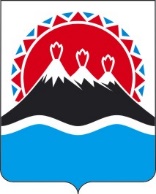 МИНИСТЕРСТВО ОБРАЗОВАНИЯКАМЧАТСКОГО КРАЯПРИКАЗ	В целях реализации Федерального закона от 13.07.2020 № 189-ФЗ «О государственном (муниципальном) социальном заказе на оказание государственных (муниципальных) услуг в социальной сфере»ПРИКАЗЫВАЮ:	1. Утвердить Правила персонифицированного учета детей, обучающихся по дополнительным общеразвивающим программам, в Камчатском крае согласно приложению к настоящему приказу.	2. Настоящий приказ вступает в силу после его официального опубликования.Приложение к приказу Министерстваобразования Камчатского краяПравила персонифицированного учета детей, обучающихся по дополнительным общеразвивающим программам, в Камчатском крае1. Общие положения1. Настоящие Правила персонифицированного учета детей, обучающихся по дополнительным общеразвивающим программам, в Камчатском крае (далее соответственно – Правила, персонифицированный учет) устанавливают порядок и условия функционирования системы персонифицированного учета на территории Камчатского края.2. Для целей настоящих Правил используются следующие понятия:образовательная услуга – реализация дополнительной общеразвивающей программы;государственная информационная система «Навигатор дополнительного образования Камчатского края» (далее – региональный навигатор) – программно-коммуникационная среда, создаваемая и используемая с целью автоматизации процедур выбора потребителями исполнителей услуг, дополнительных общеразвивающих программ, обеспечения персонифицированного учета в порядке, предусмотренном настоящими Правилами;потребитель – физическое лицо в возрасте от 5 до 18 лет, проживающее на территории Камчатского края и имеющее право на получение образовательных услуг;исполнители услуг – образовательная организация, организация, осуществляющая обучение, в том числе, осуществляющая деятельность в сфере спорта, индивидуальный предприниматель, реализующие дополнительные общеразвивающие программы, сведения о которых внесены в региональный навигатор в порядке, установленном настоящими Правилами, а также юридические лица и индивидуальные предприниматели, включенные в реестр исполнителей государственной (муниципальной) услуги «Реализация дополнительных общеразвивающих программ» в целях обеспечения осуществления отбора обозначенным в социальном сертификате потребителем либо его законным представителем исполнителя (исполнителей) услуги из указанного реестра;социальный сертификат – именной документ, удостоверяющий право потребителя услуг либо его законного представителя выбрать исполнителя (исполнителей) услуг для получения государственной (муниципальной) услуги в социальной сфере «Реализация дополнительных общеразвивающих программ» в определенном объеме и на определенных условиях, а также в установленных нормативными правовыми актами случаях определенного качества и право исполнителя (исполнителей) услуг получить из соответствующего бюджета бюджетной системы Российской Федерации средства на финансовое обеспечение (возмещение) затрат, связанных с оказанием соответствующей государственной (муниципальной) услуги в социальной сфере (государственных (муниципальных) услуг в социальной сфере) в соответствии с требованиями Федерального закона от 13.07.2020 № 189-ФЗ «О государственном (муниципальном) социальном заказе на оказание государственных услуг» (далее – Федеральный закон № 189-ФЗ);оператор персонифицированного учета – региональный модельный центр дополнительного образования детей в Камчатском крае, определенный в соответствии с распоряжением Правительства Камчатского края от 02.07.2019 № 310-РП для осуществления организационного, методического, информационного сопровождения персонифицированного учета и персонифицированного финансирования, в том числе ведения реестров потребителей, сертификатов дополнительного образования, исполнителей услуг, образовательных программ в соответствии с настоящими Правилами.реестр получателей социального сертификата – перечень сведений о получателях социального сертификата в электронной форме, учитываемый в региональном навигаторе, ведение которого осуществляется в порядке, определенном актами, указанными в части 2 статьи 19 Федерального закона № 189-ФЗ;реестр исполнителей – реестр исполнителей государственной (муниципальной) услуги «Реализация дополнительных общеразвивающих программ» в соответствии с социальным сертификатом, формирование которого обеспечивается в соответствии со статьей 9 Федерального закона № 189-ФЗ в порядке, определенном актами, указанными в части 2 статьи 19 Федерального закона № 189-ФЗ;3. В основе системы персонифицированного учета лежат следующие принципы:1) равный и свободный доступ детей к региональному навигатору: а) для приема на обучение по дополнительным общеразвивающим программам в соответствии с порядком приема на обучение, установленным в соответствии с Федеральным законом от 29.12.2012 № 273-ФЗ «Об образовании в Российской Федерации», и (или) продолжения обучения по указанным образовательным программам; б) для приема на обучение по дополнительным общеразвивающим программам с использованием социального сертификата; 2) персонализированное предоставление и учет социальных сертификатов, включающее именную принадлежность социального сертификата, объем осваиваемой дополнительной общеразвивающей программы и (или) объем финансового обеспечения (возмещения) затрат, связанных с реализацией дополнительной общеразвивающей программы, а также запрет (отсутствие возможности) передачи социального сертификата третьим лицам и (или) замены его денежной компенсацией; 3) свобода выбора ребенком и его семьей любой дополнительной общеразвивающей программы, реализуемой на территории Камчатского края. Правила закрепляют возможность выбора любой дополнительной общеразвивающей программы, сведения о которой включены в региональный навигатор, независимо от исполнителя услуги и его ведомственной принадлежности;4) информационная открытость и общедоступность информации о порядке получения и использования социальных сертификатов в зависимости от выбранной дополнительной общеразвивающей программы, об организациях, реализующих выбранную дополнительную общеразвивающую программу, и индивидуальных предпринимателях, осуществляющих образовательную деятельность по дополнительным общеразвивающим программам, иных параметрах реализации персонифицированного учета;5) принцип цифровизации, позволяющий все сетевые процессы осуществлять в цифровой форме и (или) с цифровым сопровождением.2. Порядок внесения сведений о потребителях в целях осуществления персонифицированного учета4. В целях осуществления персонифицированного учета оператором персонифицированного учета в региональном навигаторе осуществляется сбор и обработка следующих сведений о потребителе:1) фамилия, имя, отчество (последнее – при наличии) потребителя;2) дата рождения потребителя;3) место (адрес) проживания потребителя;4) данные страхового номера индивидуального лицевого счета (СНИЛС) потребителя;5) сведения о наличии заключения психолого-медико-педагогической комиссии;6) фамилия, имя, отчество (последнее – при наличии) родителя (законного представителя) потребителя;7) контактная информация родителя (законного представителя) потребителя (адрес электронной почты, телефон);8) данные страхового номера индивидуального лицевого счета (СНИЛС) родителя (законного представителя) потребителя;9) идентификационный номер дополнительной общеразвивающей программы, сведения о которой включены в региональный навигатор, по которой обучается или обучался потребитель, сведения о приеме на обучение по такой программе (отчислении);10) идентификатор (номер) социального сертификата, формируемого в электронном виде в региональном навигаторе.5. Сведения, указанные в пунктах 1–8 части 4 настоящих Правил, указываются оператором персонифицированного учета на основании заявлений потребителей, поданных в соответствии с подпунктами 1 и 2 части 6 настоящих Правил.Сведения, указанные в пункте 9 части 4 настоящих Правил, формируются автоматизированным способом в случае приема потребителя на обучение по соответствующей дополнительной общеразвивающей программе в соответствии с порядком приема на обучение, установленным в соответствии с Федеральным законом от 29.12.2012 № 273-ФЗ «Об образовании в Российской Федерации», либо в случае отчисления потребителя в порядке, установленном в соответствии с указанным Федеральным законом. Сведения, указанные в пункте 9 части 4 настоящих Правил, формируются автоматизированным способом в порядке, установленном актами, указанными в части 2 статьи 19 Федерального закона № 189-ФЗ.6. Основаниями для включения сведений о потребителе в рамках системы персонифицированного учета в региональный навигатор являются:1) подача потребителем либо родителем (законным представителем) потребителя заявления о зачислении на обучение по дополнительной общеразвивающей программе, сведения о которой включены в региональный навигатор в соответствии с разделом 3 настоящих Правил, содержащее следующие сведения:фамилия, имя, отчество (при наличии) потребителя;дата рождения потребителя;фамилия, имя, отчество (последнее – при наличии) родителя (законного представителя) потребителя (в случае подачи заявления родителем (законным представителем);контактная информация родителя (законного представителя) потребителя (адрес электронной почты, телефон);данные страхового номера индивидуального лицевого счета (СНИЛС) потребителя;данные страхового номера индивидуального лицевого счета (СНИЛС) родителя (законного представителя) потребителя;информация об ознакомлении обучающегося, его родителя (законного представителя) с настоящими Правилами и согласии с их положениями;наименование дополнительной общеразвивающей программы, сведения о которой включены в региональный навигатор.2) подача потребителем либо родителем (законным представителем) потребителя заявления о зачислении на обучение по дополнительной общеразвивающей программе в соответствии с социальным сертификатом, влекущее формирование потребителю социального сертификата в электронном виде и включение сведений о потребителе в реестр получателей социального сертификата в порядке, определенном актами, указанными в части 2 статьи 19 Федерального закона № 189-ФЗ.7. К заявлениям, указанным в части 6 настоящих Правил, подаваемым впервые, прилагается согласие на обработку персональных данных обучающегося, родителя (законного представителя) потребителя всеми операторами персональных данных, необходимое для получения потребителем образовательной услуги. 8. Заявления, указанные в части 6 настоящих Правил, заявителем направляются в адрес исполнителя в бумажном виде либо посредством заполнения экранных форм в региональном навигаторе. Заявитель одновременно может подать только одно из заявлений, предусмотренных частью 6 настоящих Правил. 9. Заявитель одновременно с заявлением, предусмотренным пунктом 1 части 6 настоящих Правил, подаваемым впервые, предъявляет оператору персонифицированного учета следующие документы или их копии, заверенные в надлежащем порядке:1) свидетельство о рождении ребенка или паспорт гражданина Российской Федерации, удостоверяющий личность ребенка, или временное удостоверение личности гражданина Российской Федерации, выдаваемое на период оформления паспорта ребенка, документ, удостоверяющий личность гражданина иностранного государства;2) документ, удостоверяющий личность родителя (законного представителя) ребенка;3) свидетельство о регистрации ребенка по месту жительства или по месту пребывания, или документ, содержащий сведения о регистрации ребенка по месту жительства или по месту пребывания;4) копия документа, подтверждающего регистрацию в системе индивидуального (персонифицированного) учета, либо страхового свидетельства обязательного пенсионного страхования, содержащего данные о номере СНИЛС ребенка.10. В случае подачи заявления, предусмотренного пунктом 1 части 6 настоящих Правил, посредством регионального навигатора, перечисленные документы должны быть представлены заявителем при личном обращении к оператору персонифицированного учета в срок не позднее семи рабочих дней со дня подачи заявления, за исключением случаев идентификации заявителя посредством применения Единой системы идентификации и аутентификации. 11. В случае, если заявитель при обращении к оператору персонифицированного учета отказывается от обработки его данных посредством информационной системы, реестровая запись о потребителе обезличивается, данные о нем хранятся по месту подачи заявления, копии документов, указанных в части 9 настоящих Правил, хранятся по месту их предъявления.12. Оператор персонифицированного учета в течение 3-х рабочих дней с момента получения заявлений, предусмотренных частью 6 настоящих Правил, а также заявления об изменении сведений о потребителе в реестре потребителей и документов, перечисленных в части 9 настоящих Правил, включает сведения о потребителе в реестр потребителей (изменяет либо оставляет без изменений сведения о потребителе в реестре потребителей) либо направляет уведомление об отказе во включении сведений о потребителе в реестре потребителей посредством информационной системы с указанием причин отказа.13. В случае принятия решения о включении сведений о потребителе в региональный навигатор (изменения сведений о потребителе в региональном навигаторе) оператор персонифицированного учета в течение 2-х рабочих дней вносит соответствующую запись в региональный навигатор (изменения в соответствующую запись в региональном навигаторе). 14. Отказ во включении сведений о потребителе в региональный навигатор (оставление без изменений сведений о потребителе в региональном навигаторе) производится в следующих случаях:ранее осуществленного включения сведений о потребителе в региональный навигатор;предоставления заявителем неполных (недостоверных) сведений, указанных в заявлении, предусмотренном пунктом 1 части 6 настоящих Правил, а также в заявлении об изменении сведений о потребителе в региональном навигаторе;отсутствия места (адреса) проживания потребителя на территории Камчатского края;отсутствия согласия потребителя с настоящими Правилами, отсутствие согласия потребителя на обработку персональных данных по формам, установленным оператором персонифицированного учета.15. Сведения, указанные в пунктах 1, 3, 5 – 7 части 4 настоящих Правил, могут быть изменены посредством обращения потребителя в адрес оператора персонифицированного учета с заявлением об изменении сведений о потребителе, содержащим:перечень сведений, подлежащих изменению;причину(-ы) изменения сведений.16. Заявление может быть подано потребителем, в адрес оператора персонифицированного учета в бумажном виде либо посредством заполнения экранных форм в региональном навигаторе.17. Исключение сведений о потребителе из регионального навигатора осуществляется в следующих случаях:заявление потребителя об отказе от включения сведений о нем в реестр потребителей, поданное в бумажном виде оператору персонифицированного учета либо в электронном виде посредством заполнения экранных форм в региональном навигаторе;изменение места (адреса) проживания потребителя на адрес, находящийся за пределами территории Камчатского края.18. Оператор персонифицированного учета направляет потребителю уведомление об исключении сведений о потребителе из регионального навигатора посредством функционала регионального навигатора в порядке, устанавливаемом оператором персонифицированного учета.19. Формы и порядок работы с заявлениями, уведомлением, согласием, указанными в подпункте 1 части 6, частях 7, 12, 15, 18 настоящих Правил, устанавливаются оператором персонифицированного учета.20. Порядок обработки заявления, предусмотренного пунктом 2 части 6 настоящих Правил, а также внесения в региональный навигатор сведений о потребителе в случае подачи указанного заявления, устанавливается актами, указанными в части 2 статьи 19 Федерального закона № 189-ФЗ.3. Порядок включения сведений об исполнителях услуг.21. В целях учета организаций, осуществляющих образовательную деятельность по дополнительным общеразвивающим программам, вне зависимости от ведомственной принадлежности и формы собственности и индивидуальных предпринимателей, осуществляющих образовательную деятельность, участвующих в реализации персонифицированного учета, в региональный навигатор включаются следующие сведения:идентификатор (номер) исполнителя услуг, определяемый оператором персонифицированного учета в виде порядкового номера записи о исполнителе услуг в региональном навигаторе;дата включения сведений об исполнителе услуг в региональный навигатор, которая соответствует дате принятия оператором персонифицированного учета решения о включении сведений о исполнителе услуг в региональный навигатор;определяемый оператором персонифицированного учета на основании решения о включении (о восстановлении, об исключении) исполнителя услуг в (из) региональный(ого) навигатор(а) статус реестровой записи, который может принимать одно из следующих значений:а) актуальная первичная, указывается в отношении впервые сформированных реестровых записей;б) неактуальная архивная, указывается в отношении реестровых записей, помещенных в архив;основание для исключения сведений об исполнителе услуг из регионального навигатора и дата исключения таких сведений (если сведения о исполнителе услуг были исключены из реестра в порядке, предусмотренном частями 32–34 настоящих Правил);полное наименование юридического лица в соответствии со сведениями Единого государственного реестра юридических лиц (далее – ЕГРЮЛ) (для юридических лиц), фамилия, имя, отчество (при наличии) индивидуального предпринимателя, осуществляющего образовательную деятельность, в соответствии со сведениями Единого государственного реестра индивидуальных предпринимателей (далее – ЕГРИП) (для индивидуальных предпринимателей);основной государственный регистрационный номер юридического лица в соответствии со сведениями ЕГРЮЛ (для юридических лиц), основной государственный регистрационный номер индивидуального предпринимателя в соответствии со сведениями ЕГРИП (для индивидуальных предпринимателей);идентификационный номер налогоплательщика;наименование и код организационно-правовой формы юридического лица по Общероссийскому классификатору организационно-правовых форм в соответствии со сведениями ЕГРЮЛ (для юридических лиц);адрес (место нахождения) юридического лица в соответствии со сведениями ЕГРЮЛ (для юридических лиц);контактный номер телефона руководителя исполнителя услуг (индивидуального предпринимателя);адрес электронной почты (при наличии); номер и дата выдачи лицензии, дающей право в соответствии с законодательством Российской Федерации на осуществление образовательной деятельности по реализации дополнительных общеразвивающих программ (за исключением индивидуальных предпринимателей, осуществляющих образовательную деятельность непосредственно); число образовательных услуг, оказанных исполнителем услуг в текущем календарном году;число образовательных услуг, оказываемых исполнителем услуг в текущем календарном году;минимальный и предельный объемы образовательных услуг, оказываемых исполнителем услуг в текущем календарном году;перечень муниципальных образований Камчатского края, на территории которых исполнитель включен в реестр исполнителей.22. Сведения, перечисленные в пунктах 5–12 части 21 настоящих Правил, вносятся в региональный навигатор автоматизированным способом на основании информации, содержащейся в заявлениях, направляемых исполнителем услуг в соответствии с пунктами 23 и 30 настоящих Правил.	Сведения, перечисленные в пунктах 13, 14 и 16 настоящих Правил, вносятся в региональный навигатор автоматизированным способом на основе учета данных об обучении потребителей по дополнительным общеразвивающимпрограммам, а также на основе сведений, формируемых в реестрах исполнителей в региональном навигаторе в порядке, установленном актами, указанными в части 2 статьи 19 Федерального закона № 189-ФЗ.23. Основанием для включения сведений об исполнителе услуг в региональный навигатор (для восстановления сведений об исполнителе услуг в региональном навигаторе) является соответствующее заявление, поданное исполнителем услуг оператору персонифицированного учета посредством заполнения экранных форм в региональном навигаторе, содержащее следующие сведения:1) полное наименование юридического лица в соответствии со сведениями ЕГРЮЛ (для юридических лиц), фамилия, имя, отчество (при наличии) индивидуального предпринимателя, осуществляющего образовательную деятельность, в соответствии со сведениями ЕГРИП (для индивидуальных предпринимателей);2) основной государственный регистрационный номер юридического лица в соответствии со сведениями ЕГРЮЛ (для юридических лиц), основной государственный регистрационный номер индивидуального предпринимателя в соответствии со сведениями ЕГРИП (для индивидуальных предпринимателей);3) идентификационный номер налогоплательщика;4) наименование и код организационно-правовой формы юридического лица по Общероссийскому классификатору организационно-правовых форм в соответствии со сведениями ЕГРЮЛ (для юридических лиц);5) адрес (место нахождения) юридического лица в соответствии со сведениями ЕГРЮЛ (для юридических лиц);6) контактный номер телефона руководителя исполнителя услуг (индивидуального предпринимателя);7) адрес электронной почты (при наличии); 8) номер и дата выдачи лицензии, дающей право в соответствии с законодательством Российской Федерации на осуществление образовательной деятельности по реализации дополнительных общеразвивающих программ (за исключением индивидуальных предпринимателей, осуществляющих образовательную деятельность непосредственно); 9) контактные данные руководителя исполнителя услуг (индивидуального предпринимателя);10) согласие исполнителя услуг с настоящими Правилами;11) минимальный и предельный объемы образовательных услуг, оказываемых исполнителем в текущем календарном году;24. В целях проверки сведений, указанных исполнителем услуг в заявлении, предусмотренном частью 23 настоящих Правил, оператор персонифицированного учета запрашивает в порядке электронного межведомственного взаимодействия данные о лицензии, дающей право в соответствии с законодательством Российской Федерации на осуществление образовательной деятельности по реализации дополнительных общеразвивающих программ (за исключением индивидуальных предпринимателей, осуществляющих образовательную деятельность непосредственно).Исполнитель услуг вправе представить оператору персонифицированного учета копию лицензии, дающей право в соответствии с законодательством Российской Федерации на осуществление образовательной деятельности по реализации дополнительных общеразвивающих программ, заверенную печатью (при наличии) и подписью руководителя (уполномоченного представителя) исполнителя услуг.25. Оператор персонифицированного учета в течение 5-ти рабочих дней с момента получения заявления исполнителя услуг о включении сведений об исполнителе услуг в региональный навигатор (о восстановлении сведений об исполнителе услуг в региональном навигаторе) включает сведения об исполнителе услуг в региональный навигатор (восстанавливает сведения об исполнителе услуг в региональном навигаторе) либо направляет уведомление об отказе во включении сведений об исполнителе услуг в региональный навигатор (в восстановлении сведений об исполнителе услуг в региональном навигаторе) с указанием причины такого отказа. 26. Оператор персонифицированного учета уведомляет исполнителя услуг о включении сведений об исполнителе услуг в региональный навигатор (о восстановлении сведений об исполнителе услуг в региональном навигаторе) либо об отказе в таком включении (в восстановлении) посредством изменения статуса запроса в региональном навигаторе. 27. Оператор персонифицированного учета в течение 2-х рабочих дней после включения сведений об исполнителе услуг в региональный навигатор (о восстановлении сведений об исполнителе услуг в региональном навигаторе) направляет исполнителю услуг информацию об уникальном пароле для входа в личный кабинет посредством регионального навигатора.28. Отказ во включении сведений об исполнителе услуг в региональный навигатор (в восстановлении сведений об исполнителе услуг в региональном навигаторе) осуществляется в следующих случаях:наличие в региональном навигаторе сведений об исполнителе услуг;отсутствие у исполнителя услуг лицензии, дающей право в соответствии с законодательством Российской Федерации на осуществление образовательной деятельности по реализации дополнительных общеразвивающих программ (за исключением индивидуальных предпринимателей, осуществляющих образовательную деятельность непосредственно);предоставление недостоверных сведений и копий документов.29. Отказ во включении сведений об исполнителе услуг в региональный навигатор (в восстановлении сведений об исполнителе услуг в региональном навигаторе) не препятствует повторному обращению исполнителя услуг в порядке, установленном частью 23 настоящих Правил, с соответствующим заявлением после устранения обстоятельств, послуживших основанием для отказа.30. В случае изменения сведений о исполнителе услуг, указанных в пунктах 5–12 части 21 настоящих Правил, исполнитель услуг в течение 
3-х рабочих дней с даты вступления таких изменений в силу направляет оператору персонифицированного учета заявление об изменении сведений о исполнителе услуг посредством заполнения экранных форм в региональном навигаторе.31. Внесение изменений в сведения об исполнителе услуг, содержащиеся в региональном навигаторе, осуществляется оператором персонифицированного учета в течение 3-х рабочих дней со дня получения заявления от исполнителя услуг об изменении сведений об исполнителе услуг в порядке, установленном частью 25 настоящих Правил.32. Основаниями для исключения сведений об исполнителе услуг из регионального навигатора являются:прекращение деятельности исполнителя услуг (ликвидация, банкротство, реорганизация и пр.);утрата исполнителем услуг права на осуществление образовательной деятельности по реализации дополнительных общеразвивающих программ;подача исполнителем услуг заявления об исключении из регионального навигатора сведений об исполнителе услуг в соответствии с частью 33 настоящих Правил.33. Исполнитель услуг вправе направить в адрес оператора персонифицированного учета заявление об исключении из регионального навигатора сведений об исполнителе услуг посредством заполнения экранных форм в региональном навигаторе.34. Оператор персонифицированного учета в течение 3-х рабочих дней со дня получения заявления, указанного в части 34 настоящих Правил, направляет исполнителю услуг уведомление об исключении сведений об исполнителе услуг из регионального навигатора (за исключением случаев, предусмотренных в части 35 настоящих Правил).35. Сведения об исполнителе услуг, включенные в региональный навигатор, не могут быть исключены из него в случае, если на момент подачи исполнителем услуг оператору персонифицированного учета заявления, предусмотренного частью 33 настоящих Правил, у исполнителя услуг имеются заключенные и действующие договоры об образовании, для оплаты образовательных услуг по которым используются социальные сертификаты.36. Для исполнителя услуг приостанавливается возможность осуществления зачисления детей для оказания услуг дополнительного образования (за исключением случае оказания образовательных услуг в соответствии с социальными сертификатами) в следующих случаях:нарушение исполнителем услуг положений настоящих Правил;неустранение исполнителем услуг нарушений требований законодательства Российской Федерации к деятельности исполнителя услуг, выявленных при осуществлении уполномоченными на то органами государственного контроля (надзора) реализации дополнительных общеразвивающих программ.37. Формы заявлений, указанных в пунктах 23, 30 и 33 настоящих Правил, устанавливаются оператором персонифицированного учета.38. Внесение в региональный навигатор сведений о включении исполнителя услуг в реестры исполнителей осуществляется в порядке, установленном актами, указанными в части 2 статьи 19 Федерального закона № 189-ФЗ.4. Порядок включения сведений о дополнительных общеразвивающих программах, реализуемых исполнителями услуг39. В целях обеспечения вариативности и доступности дополнительного образования и учета дополнительных общеразвивающих программ оператором персонифицированного учета обеспечивается размещение в региональном навигаторе сведений о:1) дополнительных общеразвивающих программах, реализация которых осуществляется государственными (муниципальными) учреждениями в соответствии с утвержденным им государственным (муниципальным) заданием на оказание государственных (муниципальных) услуг, включая дополнительные предпрофессиональные образовательные программы; дополнительные общеразвивающие программы, признанные органом местного самоуправления и (или) органом государственной власти субъектов Российской Федерации по согласованию с межведомственным советом значимыми для развития и (или) сохранения традиций и этнокультурных особенностей народов, проживающих на территории соответствующих субъектов Российской Федерации;2) дополнительных общеразвивающих программах, реализация которых осуществляется исполнителями услуг, не являющимися государственными (муниципальными) учреждениями;3) дополнительных общеразвивающих программах, реализация которых осуществляется в соответствии с социальным сертификатом.40. В случаях, предусмотренных пунктами 1 и 2 части 39 настоящих Правил, в региональный навигатор подлежат включению следующие сведения:идентификатор (номер) дополнительной общеразвивающей программы, определяемый оператором персонифицированного учета в виде порядкового номера записи об образовательной программе в региональном навигаторе;идентификатор (номер) исполнителя услуг, реализующего дополнительную общеразвивающую программу, определяемый оператором персонифицированного учета;возможность зачисления потребителя для прохождения обучения по дополнительной общеразвивающей программе, устанавливаемая оператором персонифицированного учета в связи с получением уведомления исполнителя услуг о завершении (об открытии) набора на указанную дополнительную общеразвивающую программу, направляемого в соответствии с настоящими Правилами;наименование дополнительной общеразвивающей программы;направленность дополнительной общеразвивающей программы;место реализации дополнительной общеразвивающей программы с указанием муниципального образования Камчатского края;цели, задачи и ожидаемые результаты реализации дополнительной общеразвивающей программы;форма обучения по дополнительной общеразвивающей программе и используемые образовательные технологии;описание дополнительной общеразвивающей программы;возрастная категория обучающихся;категория(-и) состояния здоровья обучающихся (включая указание на наличие ограниченных возможностей здоровья);период реализации дополнительной общеразвивающей программы в месяцах;продолжительность реализации дополнительной общеразвивающей программы в часах;ожидаемая минимальная и максимальная численность обучающихся в одной группе;сведения о квалификации педагогических работников, реализующих дополнительную общеразвивающую программу.41. Сведения, указанные в пунктах 4–15 части 40 настоящих Правил, вносятся в региональный навигатор исполнителем услуг путем заполнения экранных форм самостоятельно. 42. Оператор персонифицированного учета в течение 5-ти рабочих дней с момента внесения исполнителем услуг сведений, указанных в части 40 настоящих Правил, в региональный навигатор включает сведения о дополнительной общеразвивающей программе в региональный навигатор либо отказывает во включении сведений о дополнительной общеразвивающей программе в региональный навигатор и направляет исполнителю услуг уведомление о включении сведений о дополнительной общеразвивающей программе в региональный навигатор либо об отказе во включении таких сведений с указанием причины отказа посредством изменения статуса запроса в региональном навигаторе. 43. Решение об отказе во включении сведений о дополнительной общеразвивающей программе в региональный навигатор принимается оператором персонифицированного учета в случае неполноты сведений, внесенных исполнителем услуг в региональный навигатор.44. В случае, предусмотренном пунктом 3 части 39 настоящих Правил, включение в региональный навигатор сведений о дополнительных общеразвивающих программах осуществляется в порядке, установленном актами, указанными в части 2 статьи 19 Федерального закона № 189-ФЗ.[Дата регистрации] № [Номер документа]г. Петропавловск-КамчатскийОб утверждении Правил персонифицированного учета детей, обучающихся по дополнительным общеразвивающим программам, в Камчатском краеМинистр[горизонтальный штамп подписи 1]А.Ю. Коротковаот[REGDATESTAMP]№[REGNUMSTAMP]